நாங்கள் இந்த சாஸனத்தை ஒவ்வொரு வருடமும் மீள்பார்வையிட்டு புதுப்பிக்கிறோம்அக்டோபர் 2022 வரை செல்லத்தக்கதுமில்ட்டன் கீய்ன்ஸ் (Milton Keynes) பொதுப் போக்குவரத்து பயணி சாஸனம்இந்த சாஸனம், பின் வரும் உள்ளூர் போக்குவரத்து அதிகாரிகள் மற்றும் பேருந்து இயக்குபவர்களால் எழுதப்பட்டு கையொப்பமிடப்பட்டது: மில்ட்டன் கீய்ன்ஸ் கவுன்சில் பயணியர் போக்குவரத்து
 (Milton Keyes Council Passenger Transport), அர்ரைவா (Arriva), வேல் ட்ராவல் (Vale Travel), 
Z&S ட்ரான்ஸ்போர்ட் (Z&S Transport), ரெட் ரோஸ் ட்ராவல் (Red Rose Travel), ஸ்டேஜ்கோச் (Stagecoach), யூனோ (Uno), க்ராண்ட் பால்மர் (Grant Palmer) மற்றும் மில்ட்ட்ன் கீய்ன்ஸ் பகுதியில் உள்ள பிற பேருந்து இயக்கும் நிறுவனங்கள்.மில்ட்டன் கீய்ன்ஸில் பாதுகாப்பான, நம்பகமான மற்றும் உயர்தரமான பேருந்து வசதியை வழங்குவதற்கான எங்கள் உறுதிப்பாட்டை இந்த பயணிகளின் சாஸனம் அமைக்கிறது. எங்கள் சேவையில் நீங்கள் எதிர்பார்க்க வேண்டிய குறைந்தபட்ச தரநிலைகளை இது அடையாளம் காட்டுகிறது. விஷயங்கள் தவறாகப்போனால் என்ன செய்ய வேண்டும் என்பதையும், உங்கள் யோசனைகள் மற்றும் கருத்துகளுடன் நீங்கள் எவ்வாறு தொடர்பு கொள்ளலாம் என்பதையும் இது விளக்குகிறது.என்ன எதிர்பார்ப்பது: உங்கள் பிரயாணத்தைத் திட்டமிடல்வாகனம் கிடைக்கும் தன்மைபேருந்து இயக்குபவர்கள் தாங்கள் இயக்கிவரும் எல்லா தடங்களின் தேவைக்கேற்ற உரிய எண்ணிக்கையிலான பேருந்துகளைக் கொண்டிருத்தல்குடியிருப்பு பகுதிகளிலிருந்து முக்கிய இடங்களுக்கு இடையே விரைவான, வசதியான மற்றும் நேரடி வழியை வழங்குவதற்காக பேருந்து நெட்வொர்க் வடிவமைக்கப்படுதல்.முக்கிய வழித்தடங்களில் அதிக அடிக்கடி தன்மையிலான மற்றும் ஒரு பேருந்துக்கும் அடுத்து செல்லும் இன்னொரு பேருந்துக்கும் இடையே 15 நிமிடங்கள் அல்லது அதற்கும் குறைவான நேரம் கொண்டபடி சேவைகள் இருக்க வேண்டும் என்பதே லட்சியம். முக்கிய வழிகள் பேருந்து சேவை மேம்படுத்தல் திட்டத்தில் வரையறுக்கப்பட்டு, என்ஹான்ஸ்டு பேரென்ட்ஷிப் (Enhanced Parentship)-ன் ஒரு பகுதியாக இருக்கும் நெட்வொர்க் குழுவால் ஒப்புக் கொள்ளப்படுகிறது.குறைந்த மக்கள் தொகை கொண்ட பகுதிகளில் (வர்த்தகரீதியான லாபமற்ற பேருந்து வழித்தடங்கள் இல்லாத பகுதிகள்) தேவைக்கு செவிசாய்க்கும் விதமான சேவையளிக்கப்படுதல்.வழித்தடம் அமைத்தல் மற்றும் உள்கட்டுமான அமைப்பு வழங்க புதிய மேம்படுத்தல்கள் தேவைப்படுகின்றன என்றாலும், ஆரம்பத்தில் எம்கே கனெக்ட் (MK Connect) போன்ற தேவைக்கு செவிசாய்க்கும் தீர்வுகளினால் சேவை வழங்கப்படுதல்.தகவல்கள்ஒவ்வொரு பேருந்து நிறுத்தத்திலும் அந்த நிறுத்தத்தில் சேவை அளிக்கின்ற அனைத்து பேருந்துகளின் விவரங்கள் கொண்ட சமீபத்திய தகவல்கள் கிடைக்கச் செய்தல்.மில்டன் கீய்ன்ஸ் கவுன்சிலால் வெளியிடப்பட்ட கால அட்டவணைகள் அனைத்து பேருந்து நிறுத்தங்களிலும் காட்சிப்படுத்தல்.ஒரே ஒரு போக்குவரத்து வலைத்தளத்தின் கீழாகவே விரிவான தகவல்கள் ஆன்லைனில் கிடைக்கச் செய்தல். இதில் பொதுப் போக்குவரத்தை அணுகுதல் மற்றும் பிற போக்குவரத்து முறைகள் பற்றிய தெளிவான தகவல்கள் வழங்குதல்.கால அட்டவணை மாற்றங்கள் குறைக்கப்படுதல் - வருடத்திற்கு 3 முதல் 6 தேதிகளில் மட்டுமே கால அட்டவணை மாற்றங்கள் மேம்படுத்தப்பட்ட கூட்டாண்மை மூலம் ஒப்புக்கொள்ளப்படும், இதனால், பேருந்து இயக்குனர் 3 மாதங்களுக்கு மேலாக காத்திருக்க வேண்டியதில்லை, ஆனால் பயணிகளுக்கு நிலையான மற்றும் துல்லியமான தரவுகளை வழங்கி ஆதரித்தல். இந்த தேதிகள் ஆண்டுதோறும் மீள்பார்வை செய்யப்பட்டு வெளியிடப்படுதல்.பயணச்சீட்டு வழங்குதல்பல்வேறு நிறுவனங்கள் இயக்கும் பேருந்துகளிலும் பயணம் செய்யும் வகையிலான பயணச்சீட்டு வழங்குதல்.டிக்கெட்டுகளை முன்கூட்டியே அல்லது நேரடியாக ஓட்டுநரிடமிருந்து வாங்குதல். எம்கே மூவ் (MK Move) கார்டு, காண்டாக்ட்லெஸ் கிரெடிட் அல்லது டெபிட் கார்டுகள் மற்றும் பணம் ஆகியவற்றை கட்டணமாக செலுத்துதல்.முதியோர், ஊனமுற்றோர் மற்றும் இளம் பயணிகளுக்கு சலுகைக் கட்டணங்கள் கிடைக்கச் செய்தல்.கிடைக்கவிருக்கும் அனைத்து கட்டணங்கள் மற்றும் பயணச்சீட்டு வகைகள் பற்றிய தகவல்கள் மத்திய போக்குவரத்து இணையதளமான GetAroundMK மூலம் கிடைக்கச் செய்தல்.கட்டண மாற்றங்கள் அறிமுகப்படுத்தப்படும் போது, அவை தொடர்பான தகவல்கள் போதுமான கால அவகாசத்தில் பேருந்து நிறுத்தங்கள், கவுன்சில் மற்றும் ஆபரேட்டர் இணையதளங்கள் உள்ளிட்ட அனைத்து தகவல் ஆதாரங்களிலும் வெளியிடப்படுதல்.நேரம் கடைப்பிடித்தல்விளம்பரப்படுத்தப்பட்ட நேரத்திற்கு பேருந்துகள் வந்து செல்வதன் மூலம் பேருந்து சேவைகளை சரியான நேரத்தில் நடத்த அனைத்து முயற்சிகளும் மேற்கொள்ளப்படுதல்.போக்குவரத்துத் துறையின் வழிகாட்டுதல்களின்படி, அடிக்கடி அல்லாத பேருந்துகள் 
(ஒரு மணி நேரத்திற்கு 6 பேருந்துகளுக்குக் குறைவாக உள்ளவை), விளம்பரப்படுத்தப்பட்ட நேரத்திற்கு 1 நிமிடத்திற்கு முன்பாகவோ அல்லது 5 நிமிடங்களுக்குப் பிறகோ புறப்படுதலை வழக்கமாக்கிவிடக் கூடாது..குறிப்பிடத்தக்க தாமதங்கள் ஏற்பட்டால், பயணிகள் தாமதிக்கும் இடத்தில் காட்சிப்படுத்தல், பேருந்து ஓட்டுனர் மூலமாக புது தகவல்கள் அளித்தல், மற்றும் ஆன்லைன் ஆதாரவளங்கள் மூலம் பயணிகளுக்குத் தெரிவிக்கப்படுதல்.என்ன எதிர்பார்ப்பது: உங்கள் பயணத்தில்நடமாடும் தன்மை கொண்ட மையங்கள், பேருந்து நிலையங்கள் மற்றும் நிழற்குடைகள்மக்கள் அதிகம் பயன்படுத்தப்படும் இடங்களில் நிழற்குடைகளை வழங்க அனைத்து முயற்சிகளும் மேற்கொள்ளப்படுதல். நிழற்குடைகள் நிறுவப்பட்ட இடங்களில், 
அவற்றைக் கண்டறிவது எளிதாக, போதுமான வெளிச்சம் கொண்டதாக மற்றும் வானிலை நிலைமைகளை தாக்குப்பிடிக்கும் பாதுகாப்பு கொண்டதாக சரிவர பராமரிக்கப்படுதல். நிழற்குடைகளில் ஏதேனும் சேதம் ஏற்பட்டால் கூடிய விரைவில் சரி செய்யப்படுதல்.இருக்கைகள் அமைப்பது சாத்தியமானால், பேருந்து நிழற்குடைகளின் கீழ் அவற்றை அமைத்தல்.இயன்ற இடங்களில், சோலார் பேனல்கள் மற்றும் தாவரங்களை நிழற்குடைகளில் வளர்த்தல்.நிழற்குடைகள் கொண்ட மற்றும் நிழற்குடைகள் இல்லாத அனைத்து பேருந்து நிறுத்தங்களிலும் துல்லியமான மற்றும் எளிதில் அணுகக்கூடிய கால அட்டவணைகள் நிறுவப்படுதல், இதில் பகுதியளவு பார்வைக் குறைபாடு கொண்டவர்கள் மற்றும் கேட்கும் திறன் குறைவானவர்கள் பயன்படுத்தக்கூடிய வகையில் அமைத்தல். தாமதங்கள், திட்டமிடப்படாத மாற்றங்கள் மற்றும் செயலிழப்புகள் ஆகியவை பற்றி பயணிகளுக்குத் தெரிவிக்கும் திறன் கொண்ட மின்னணு காட்சிகளை நிறுவுவதுவும் இதில் அடங்கும். 
(மின் மைகள் (E-inks) மற்றும் ரியல் டைம் பயணிகள் தகவல் (RTPI) காட்சிப்படுத்தல்கள்)சிக்கலான அமைவிடங்களில் உள்ளூர்ப் பேருந்து, ரயில், கார் கிளப்புகள் இ-பைக்குகள் மற்றும் ஸ்கூட்டர்கள் போன்ற வசதிகளைத் தந்து போக்குவரத்தை ஒருங்கிணைத்தல். பேருந்துகள்பேருந்துகள் வசதியாகவும் பாதுகாப்பாகவும் இருத்தல்.பயணிகள் மற்றும் பேருந்து நிறுவனத்தின் பாதுகாப்பு ஆகிய இரண்டிற்குமே பாதுகாப்பான சூழலை வழங்க பேருந்துகள் உட்புறமும் வெளிப்புறமும் கண்காணிப்பு கேமிராக்கள் (சிசிடிவி) கொண்டிருத்தல். தற்போது CCTV இல்லாத பேருந்துகளில், அதை இயக்கும் நிறுவனங்கள் தங்களுக்கு கிடைக்கும் முதல் வாய்ப்பில் அதை அறிமுகப்படுத்த முயலுதல்.பேருந்துகள் உட்புறமாகவும் வெளிப்புறமாகவும் அடிக்கடி சுத்தம் செய்யப்படுதல்.பேருந்துகள் வெப்பமூட்டப்படுதல் மற்றும் காற்றோட்டம் கொண்டதாக இருக்க வைத்தல்.MK க்கு அறிமுகப்படுத்தப்பட்ட அனைத்து புதிய பேருந்துகளிலும் Wi-fi மற்றும் USB சார்ஜிங் தரநிலையாகக் கிடைக்கச் செய்தல்.பேருந்துகளை அடையாளம் காண்பது எளிதாக இருத்தல், மற்றும் சேருமிடம் பற்றிய தகவல் தெளிவாக காட்டப்படுதல்.பேருந்து ஓட்டுனர்கள்ஓட்டுனர்கள் பணிவானவர்களாக, தொழில் தகைமையானவர்களாக, ஆங்கிலம் பேசவும் புரிந்து கொள்ளவும் கூடியவர்களாக இருத்தல். நிறுவனத்தின் சீருடை அணிவதன் மூலம் அவர்கள் எளிதில் அடையாளம் காணக்கூடியவர்களக இருந்தபடி நிறுவனத்தின் நற்பெயரை முன்னிலைப்படுத்தல்.ஓட்டுநர்கள் போதுமான பயிற்சி பெற்றவர்களாக இருத்தல் - 2023 ஆம் ஆண்டுக்கான சாஸனத்தின் புதுப்பிப்பானது, இயக்குபவர்களின் பயிற்சி தொடர்பான கூடுதல் தகவல்களை வழங்கும், ஏனெனில் இது தற்போது இன்னும் விரிவாக ஆராயப்படுகிறது.பயணிகள் வாகனத்தில் ஏறுவதற்கும் இறங்குவதற்கும் இன்னும் சற்று அதிக நேரம் தேவைப்படும் என்பதை ஓட்டுநர்கள் புரிந்துகொள்ளுதல்.பயணிகள் மற்றும் பிற சாலைப் பயனாளிகளின் நலனைக் கருத்தில் கொண்டபடி ஓட்டுநர்கள் வாகனத்தைக் கவனமாக ஓட்டுதல்.அணுகுதன்மைMK இல் இயங்கும் அனைத்து பொது சேவை வாகனங்களும் அவற்றின் அணுகலுக்கான சட்டத் தேவைகளைப் பூர்த்தி செய்தல்.வயதான பயணிகள், கர்ப்பிணிப் பெண்கள், குழந்தைகளைக் கையில் வைத்திருக்கும் பெற்றோர்கள் மற்றும் பராமரிப்பாளர்கள், மற்றும் கண்ணுக்குப் புலப்படும் வகையிலான அல்லது மறைவான உடற்குறைபாடுகள் கொண்டவர்களின் தேவைகளை உணர்ந்து கொண்டபடி இருக்க ஓட்டுநர்களுக்கு பயிற்சி அளிக்கப்படுதல்.அனைத்து முன்னணி ஊழியர்களும் ஊனமுற்றோர் பற்றிய விழிப்புணர்வு பயிற்சி பெறுகின்றனர்.சக்கர நாற்காலிகளில் பயணிப்பவர்கள் அல்லது உடலியக்கப் பிரச்சனை உள்ளவர்களுக்கு பாதுகாப்பான அணுகலை உறுதிசெய்ய தேவையான அனைத்து உபகரணங்களுக்கும் பொருந்தும் வகையில் பேருந்துகள் வடிவமைக்கப்படுதல்.பேருந்துக்குள்ளாக ஆடியோ விஷுவல் தகவல் தருதலுக்கு முன்னுரிமை அளிக்கப்படுதல் மற்றும் இதை நெட்வொர்க்கில் பரவலாக்கச் செய்வதற்கான நிதி பெறும் வாய்ப்புகள் தேடப்படுதல்.ஒவ்வொரு பேருந்திலும் முன்னுரிமை இருக்கைகள் அமைத்து வைத்தல்.பேருந்து நெட்வொர்க் மேம்படுத்தல்2030 ஆம் ஆண்டுக்குள் கார்பன் அற்றதாக இருக்க வேண்டும் என்ற மில்டன் கீய்ன்ஸ் கவுன்சிலின் உறுதிப்பாட்டிற்கு இணங்க, பூஜ்ஜியம்-உமிழ்வு கொண்ட அதிக பேருந்துகளை வழங்க நாங்கள் கடமைப்பட்டுள்ளோம்.அதிகமான மக்களுக்கு, காருக்கு மாற்றாக பேருந்துகளையே வேகமானதாகவும் நம்பகத்தன்மை கொண்டதாகவும் மாற்றுவதற்கு நாங்கள் பணியாற்றி வருகிறோம்.இதை அடைய தேடப்படும் நடவடிக்கைகள்: போக்குவரத்து சிக்னல் முன்னுரிமை, பேருந்துகளுக்கான அதிக பாதை வழிகள், பேருந்து வாயில்கள், போக்குவரத்து மற்றும் பேருந்து பயனாளர்களுக்கான தெளிவான மற்றும் சீரான அறிவிப்புப் பலகைகள், வாகனங்களில் பயணிகளை ஏற்றுதல் மற்றும் இறக்குதல் ஆகியவற்றை விரைவுபடுத்துதல்.என்ன எதிர்பார்ப்பது: பயணியர் நடத்தைபயணியர் இப்படி இருக்க எதிர்பார்க்கப்படுகிறார்கள்:செல்லத்தக்க பயணச் சீட்டு கொண்டிருத்தல்சக பயணிகள் மற்றும் பேருந்து ஊழியர்களுக்கு மரியாதை தருதல்முன்னுரிமைகொண்டவர்களுக்கான இருக்கையில் அமர்ந்திருந்தால், அதை வேண்டுவோர் வரும்போது எழுந்து அவருக்கு இருக்கையை விட்டுக்கொடுத்தல். மது அல்லது போதை மருந்துகளின் பிடியில் இருக்கும்போது பேருந்துகளில் ஏறாதிருத்தல்பேருந்தில் பயணிக்கும்போது உணவு சாப்பிடுதல் அல்லது பானம் அருந்தாமல் இருத்தல்வேண்டுமென்றே இருக்கைகள் மற்றும் சாதனங்களை தவறாக பிரயோகித்தல் அல்லது சேதம் உண்டாக்கலாகாது பேருந்துக்குள் இருக்கும்போது அல்லது நிழற்குடைகளில் இருக்கும்போது புகை பிடிக்கலாகாது (இ-சிகரெட் உள்பட)பேருந்துக்குள் ஏறுவதற்கு முன்பாக அதிலிருந்து இறங்குவர்களுக்கு வழிவிடுதல்ஓட்டுனர்களோ அல்லது சாதனங்ககளோ குறித்த தரநிலைகளுடன் இருக்கவில்லை என்பதை புகாராக தெரியப்படுத்தல்தொழில்தகைமை அற்ற அல்லது பாதுகாப்பு தரநிலைகள் கொண்டிருக்காத ஓட்டுனர்கள் பற்றி புகார் தெரிவித்தல்பேருந்துகளை இயக்கும் நிறுவனம் ஒவ்வொன்றின் விதிமுறைகளுக்கு ஏற்ப நடந்து கொள்ளுதல்; இந்த விதிமுறைகளை வழக்கபோல வலைத்தளத்தில் காணலாம். எப்படி தொடர்பு கொள்வது வலைத்தளம்பயணம், பிரயாணத்தை திட்டமிடுதல் மற்றும் பயணச்சீட்டு வாங்குதல் பற்றிய ஆலோசனை – MK மூவ் மற்றும் MK கனெக்ட் பற்றிய தகவல் உள்ளிட்டவற்றை GetAroundMK வலைத்தளத்தில் காணலாம்.பொதுபோக்குவரத்து கொள்கை மற்றும் கண்காணிக்கப்படும் தரவுகள் பற்றிய தகவல்களுக்கு இந்த வலைத்தளத்திற்கு வருகை தரவும் : Milton Keynes Council.பேருந்துகளை இயக்கும் நிறுவனங்கள் ஒவ்வொன்றின் விவரமான தகவல்களை அவரவர் வலைத்தளத்தில் காணலாம், பட்டியல் இதோ.தொலைபேசிபொது போக்குவரத்து விசாரணைக்கு, நீங்கள் மில்டன் கீய்ன்ஸ் கவுன்சிலை 01908691691 என்ற எண்ணில் தொடர்பு கொள்ளலாம்.பேருந்து இயக்குபவர்கள், அவர்களின் வாகனங்கள் மற்றும் ஓட்டுநர்கள் ஆகியோர் தொடர்பான கேள்விகளை பேருந்து இயக்குபவர்களுக்கே நேரடியாக அனுப்பப்பட வேண்டும். ஒவ்வொரு பேருந்து இயக்குபவர் பற்றிய தொடர்பு விவரங்களையும் கீழே காணலாம்.சமூக ஊடகங்கள்எங்களுடைய சமூக ஊடக கணக்குகளின் வழியாக நீங்கள் எங்களை எந்த வேளையிலும் தொடர்பு கொள்ளலாம்.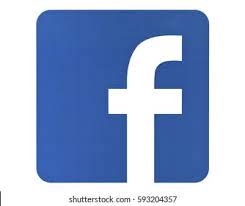 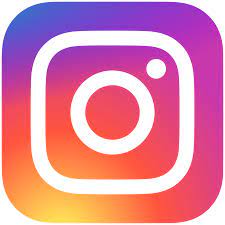 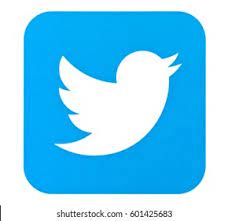 பேருந்து இயக்குபவர்கள் கணக்கு விபரங்கள்Arrivawww.arrivabus.co.uk/beds-and-bucks/bus-travel-in-milton-keynes03448 004 411Vale Travelwww.valetravel.net01296 484348Red Rose Travelwww.redrosetravel.com01296 747926Grant Palmerwww.grantpalmer.com01525 719719Stagecoachwww.stagecoachbus.com03458101000Z&S Transportwww.zandstransport.co.uk01296 415 468Britannia Buswww.britanniabus.co.uk08445 000 131Unowww.unobus.info01707 255 746விஷயங்கள் தவறாக ஆனால்பேருந்து இயக்குபவர்கள், அவர்களின் பேருந்துகள் மற்றும் ஓட்டுநர்கள் தொடர்பான சிக்கல்கள் மற்றும் புகார்கள், மேலே கொடுக்கப்பட்டுள்ள தொடர்பு விவரங்களைப் பயன்படுத்தி நேரடியாக அவர்களிடம் (பேருந்து இயக்குபவர்களிடமே) தெரிவிக்க வேண்டும்.நீங்கள் நேரடியாக மில்டன் கீய்ன்ஸ் கவுன்சிலில் புகார் செய்ய விரும்பினால், எங்கள் இணையதளத்திற்கு வருகை தந்து அவ்வாறு செய்யலாம்.உங்கள் தகவலுக்காக: இந்த சாஸனம் புதிய சட்ட உரிமைகளை உருவாக்கவில்லை அல்லது போக்குவரத்து ஆபரேட்டர்களுக்கான பயணிகளை ஏற்றிச்செல்லும் நிபந்தனைகளின் கீழ் உங்கள் உரிமைகளை பாதிக்கவும் செய்யாது. மேலும் அறிய இங்கு காணவும்.